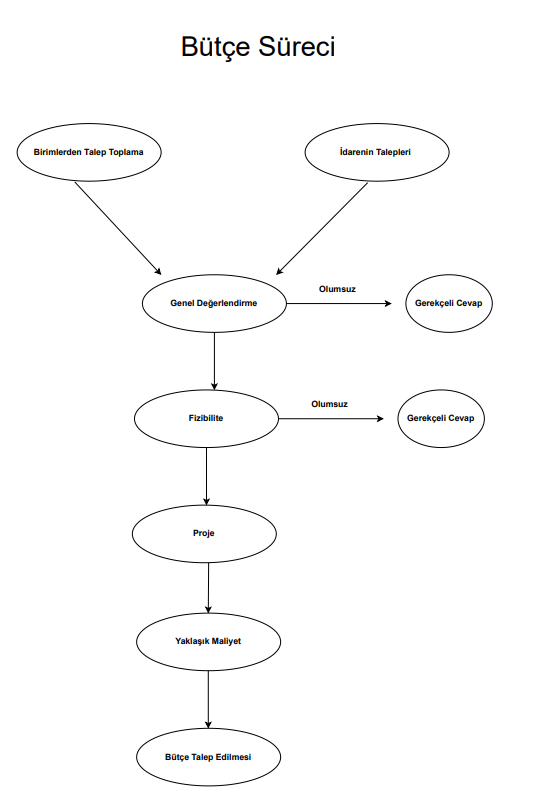 İlgili BirimDaire Başkanı Şube MüdürüTeknik PersonelTeknik PersonelTeknik PersonelDaire BaşkanıŞube Müdürü1- Sürecin TanımıBütçe Süreci2- Sürecin SahibiYapı İşleri ve Teknik Daire Başkanlığı3- Sürecin AmacıBaşkanlığımız tarafından yapılması gerekebilecek olan işlerin tespitlerinin yapılarak, gerekli mali altyapının oluşturulmasıyla birlikte işlerinin zamanında ve istenilen kalitede gerçekleştirilmesidir.4- İlgili Mevzuat
Maddeleri2547 Sayılı Yüksek Öğretim Kanunu4734 Sayılı Kamu İhale Kanunu4735 Sayılı Kamu İhale Sözleşmeleri Kanunu5- Riskler/FırsatlarRiskler:Öngörülemeyen işler, Ekonomik koşullarda beklenmeyen değişiklikler.Fırsatlar: Planlanan işlerin zamanında yapılması için mali kaynak oluşur,Bütçe planı içerisinde olan işlerin iptali durumda ortaya çıkabilecek ek kaynakların değerlendirilebilmesi.6- Süreç Girdileri
(Belgeler)1- Birimlerin Talepleri2- İdarenin Talepleri7- Süreç Sorumlusu8- İ ş Akış Şeması9- Süreç Çıktıları10- SÜREÇ
ÖLÇME KRİTERLERİBütçe gerçekleşme oranıBütçe gerçekleşme oranı11- SÜREÇ PERİYODUYıllık / Yıllara SariYıllık / Yıllara SariDokümanı Hazırlayan
Dokümanı Hazırlayan
Dokümanı Onaylayan
Birim Yöneticisi